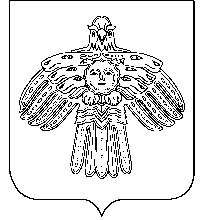                   «УЛЫС  ОДЕС»  КАР  ОВМÖДЧÖМИНСА  СÖВЕТ                                   СОВЕТ  ГОРОДСКОГО  ПОСЕЛЕНИЯ  «НИЖНИЙ  ОДЕС»              __________________________________________________________________КЫВКÖРТÖД                                          РЕШЕНИЕ29 сентября 2016 года                                                                                           № 2I заседания Советагородского поселения «Нижний Одес» четвертого созываОб избрании заместителя председателя Советагородского поселения «Нижний Одес»         В соответствии со ст. 27 Устава муниципального образования городского поселения  «Нижний Одес»,  ст. 3   Регламента   Совета   городского  поселения «Нижний Одес»                         Совет городского поселения  «Нижний Одес» решил:1.  Избрать заместителем председателя  Совета городского поселения     «Нижний Одес» Налимова Андрея Владимировича.2. Заместитель председателя  Совета городского поселения  «Нижний Одес» осуществляет свои полномочия на непостоянной основе.3. Настоящее решение вступает в силу со дня его принятия и подлежит официальному опубликованию в информационном бюллетене «Нижнеодесский Вестник».    Глава городского поселения «Нижний Одес» -                                   Чистова Н.П.       председатель Совета поселения   